ELMS SCHOOL JOB PROFILE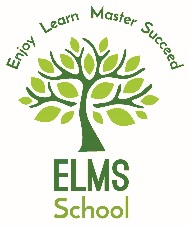 This job profile encompasses in general terms the normal duties which the post holder will be expected to undertake. However, the job profile or the duties contained therein may vary or be amended from time to time without changing the level of responsibility associated with this post or grade.Purpose of jobTo provide an efficient and welcoming reception service to support the smooth operation of the school.To provide support to the Office Manager in providing a comprehensive range of general office services to ensure the smooth running of the school.Key Duties and ResponsibilitiesProvide an efficient and professional reception service - greeting visitors, staff and pupils and ensure they sign in / out in accordance with school procedures. Maintain a welcoming, tidy environment.Prepare visitor badges. Update signing in sheets for staff, pupils, visitors and governors. Print as required. Offer and make refreshments for appropriate visitors as required. Monitor supplies of refreshments, uniform, paper and stationery stocks. Prepare and place orders as required.Enter purchase requisitions onto FMS, preparing orders and placing orders for staff.Answer enquiries received in person / by phone or via emails – responding to queries / relaying messages. and acting on instructions as needed and referring on where appropriate. Record staff absences on SIMS. Prepare return to work paperwork in a timely manner. Update staff records.Take receipt of deliveries, check and copy delivery notes. Ensure deliveries reach appropriate person.Assist as necessary with recording monies received and pass on to the relevant person.Update dinner registers and prepare figures for the kitchen. Enter dinner money onto SIMS, monitor dinner debts, produce statements and prepare letters under direction of Head of Business & Premises.Enter late children on to SIMS, produce attendance registers and monthly register updates.Undertake administration surrounding the interview process including placing advertisements, preparing interview packs and arranging interviews.Photocopy and distribute routine home & school correspondence. Assist with the organisation of school trips as necessary to include maintaining trip consents and preparing trip packs.Open, stamp and distribute all incoming mail. Frank/stamp all outgoing mail and post.Assist with updating the school diary as required.Undertake a range of administrative tasks to support the efficient operation of the school – including photocopying, filing, shredding, ad-hoc typing, topping up photocopiers & blank forms daily, laminating, emptying shredder etc.Update tracking and roof logs when required.Prepare Portfolio and pupil files. Update Pupil/Staff details on SIMS. Comply with policies and procedures relating to child protection, health, safety and security, confidentiality and GDPR, reporting all concerns to an appropriate person. Any other duties commensurate with the post or grade.Person Specification:  AdministratorThe following outlines the criteria for this post. Applicants who have a disability and who meet the criteria will be shortlisted.   Applicants should describe in their application how they meet these criteria.Name:Date:Date:October 2018October 2018October 2018October 2018Job Title:Administration AssistantJob Title:Administration AssistantJob Title:Administration AssistantJob Title:Administration AssistantJob Title:Administration AssistantJob Title:Administration AssistantJob Title:Administration AssistantJob Title:Administration AssistantJob Title:Administration AssistantJob Title:Administration AssistantJob Title:Administration AssistantJob Title:Administration AssistantSALARY INFORMATION:SALARY INFORMATION:SALARY INFORMATION:SALARY INFORMATION:SALARY INFORMATION:SALARY INFORMATION:SALARY INFORMATION:SALARY INFORMATION:SALARY INFORMATION:SALARY INFORMATION:SALARY INFORMATION:SALARY INFORMATION:Hours:30Weeks:Weeks:40Band:   KR3Band:   KR3Allowances:NoneNoneHours of Work:Hours of Work:Hours of Work:Mon-Thursday 10am-4.45pm and Fri 10am -4.00pmMon-Thursday 10am-4.45pm and Fri 10am -4.00pmMon-Thursday 10am-4.45pm and Fri 10am -4.00pmMon-Thursday 10am-4.45pm and Fri 10am -4.00pmMon-Thursday 10am-4.45pm and Fri 10am -4.00pmMon-Thursday 10am-4.45pm and Fri 10am -4.00pmMon-Thursday 10am-4.45pm and Fri 10am -4.00pmMon-Thursday 10am-4.45pm and Fri 10am -4.00pmThe SchoolElms School is a day special school for pupils aged 6 to 16 years.  All pupils have an educational health care plan (EHCP). Most have complex behavioural, social, emotional and mental health difficulties and additional learning difficulties, such as ADHD, adolescent psychiatric problems, attachment disorder issues along with challenging behaviours.  The BESD pupils have deep-seated and long-term emotional needs, but are functioning at a higher academic level.  A high percentage of pupils also have Autistic Spectrum Disorders. Elms School has been recognised as Good, following an Ofsted Inspection in 2017.  Many pupils travel from a wide area across Kent to attend Elms School.EmploymentThe post holder is expected to work within the rules and regulations laid down in the current “Kent Scheme” manual. The Head Teacher will take notice of advice given by professional associations.The post holder will demonstrate a commitment to the aims, vision, development plan and policies of the school. In return the management are committed to support in the training and development of all members of staff. We aim to provide staff with the skills they need to fulfil their duties so that we achieve the highest standards in all we do.The post holder will share responsibility for identifying their own individual training needs and will demonstrate a commitment to work collaboratively and co-operatively to fulfil these.Deployed by:                    Office ManagerAccountable to:	Head of Business and PremisesAppraiser:    	 Head of Business and PremisesAgreed By ……………………………….	Job Holder	                                                       Approved By ………………………………………..	ManagerCRITERIA 1. SKILLS, KNOWLEDGE & APTITUDESDemonstrate a basic understanding of the work of a school. Knowledge of a range of computer applications – including Word / Excel / Powerpoint / Outlook. Knowledge of SIMS would be an advantageDemonstrate an understanding of confidentiality and child protection issues in a school setting.Ability to provide a high level of customer service. Ability to deal calmly, tactfully and effectively with a range of people. Ability to convey information clearly and accurately orally and in writing to a range of people. Ability to work in an organised and methodical manner. Ability to take personal responsibility for organising day to day workload. Ability to work effectively and supportively as a member of the school team. Able to use own initiative to solve problems and respond proactively to unexpected situations 2. QUALIFICATIONS & TRAININGGCSE Grade C or equivalent in English and Maths Willing to undertake training3. EXPERIENCEPrevious administrative experience is essential4.  PROFESSIONAL             CONDUCTA flexibility of approach to a variety of issues Willingness and ability to listen and inspire confidence in colleaguesAbility to motivate and support colleaguesProfessional integrityA passion for making a difference to children and willingness to go the extra mileEmotional resilience and a good sense of humour.